			Resume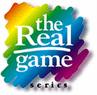 Name: 								Occupation: 							DateOccupational Activities and ResponsibilitiesEducation and ExperienceExtra-Curricular Activities (Hobbies, Skills, Volunteer Work, Courses)My Eventual GoalMy Transferable Skills